выполненные проверочные задания присылайте на электронный адрес natalya2101@list.ruЛогическая игра по экологии«Зелёные братья»(Ребусы о деревьях и кустарниках)Отгадайте названия деревьев и кустарников своего региона3.45.6.7.8.9.10.11.  12.  Ответы для проверки: 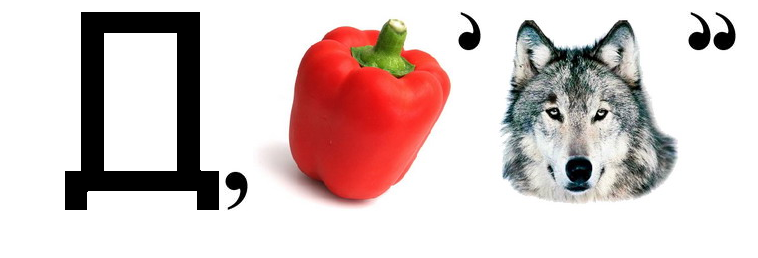 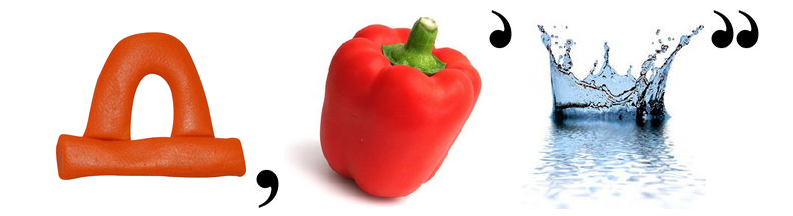 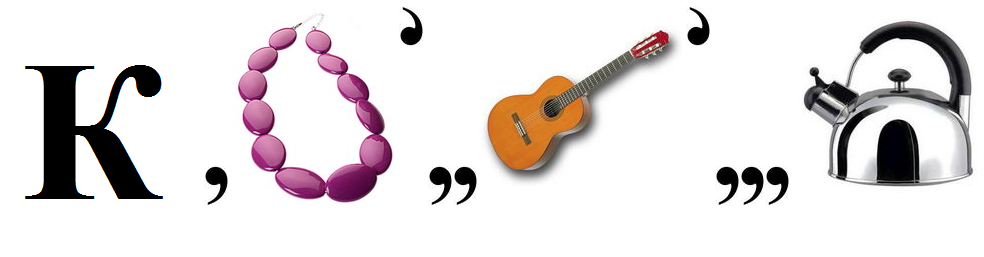 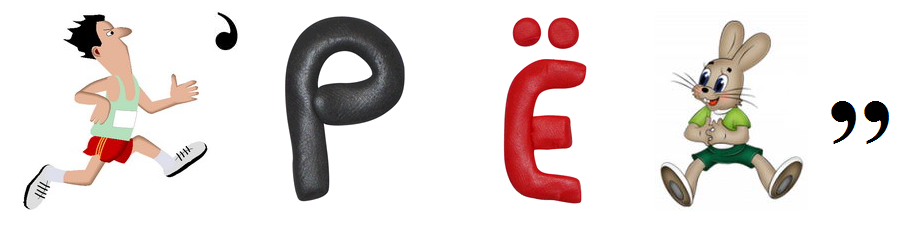 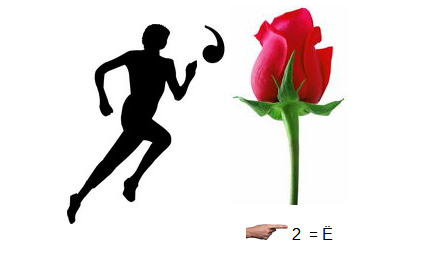 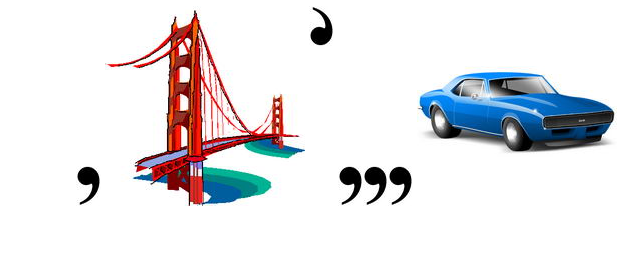 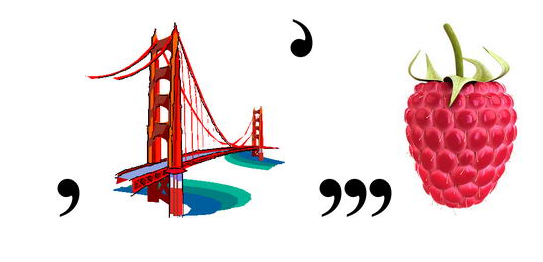 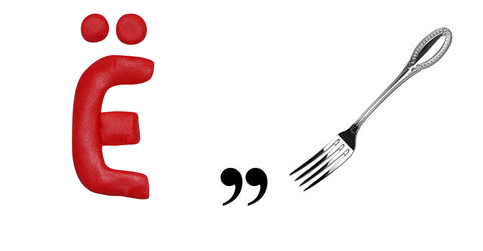 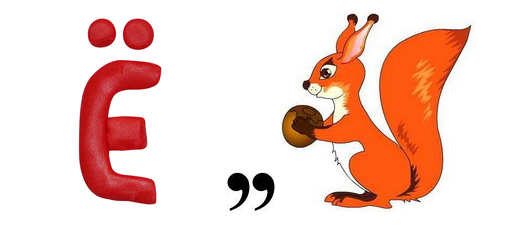 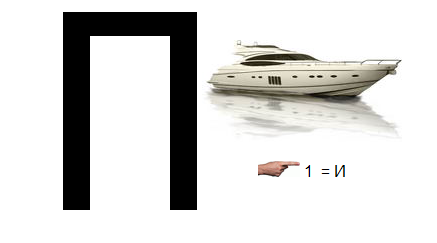 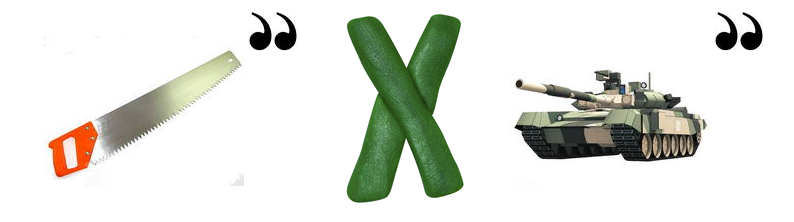 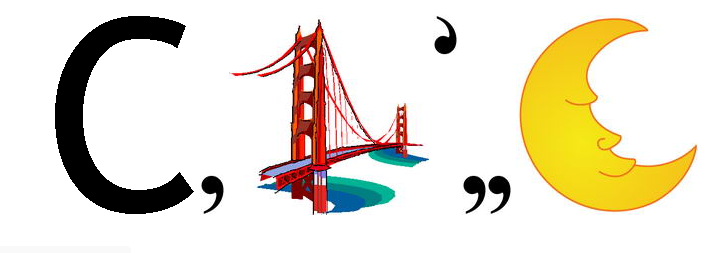 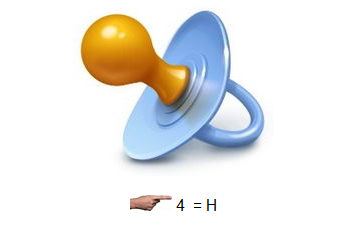 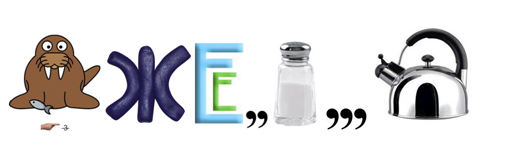 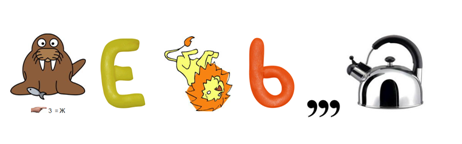 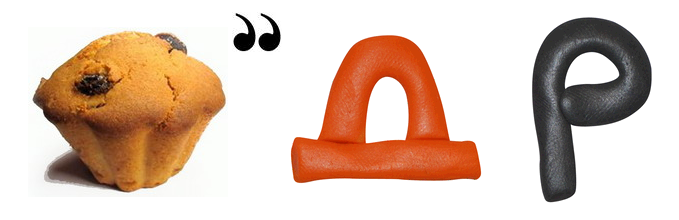 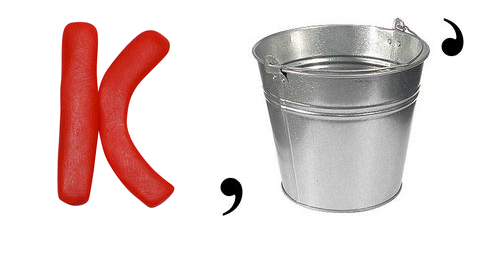 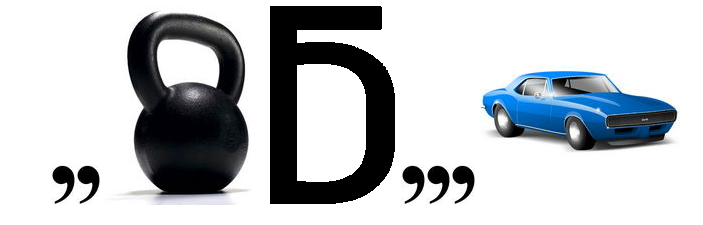 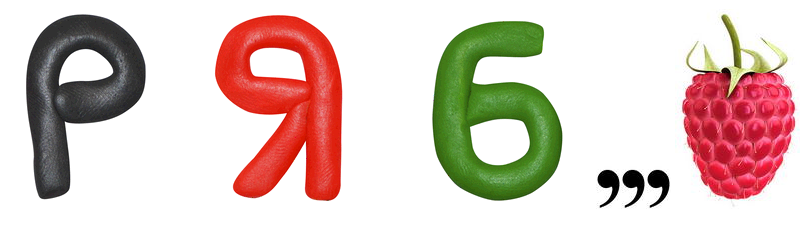 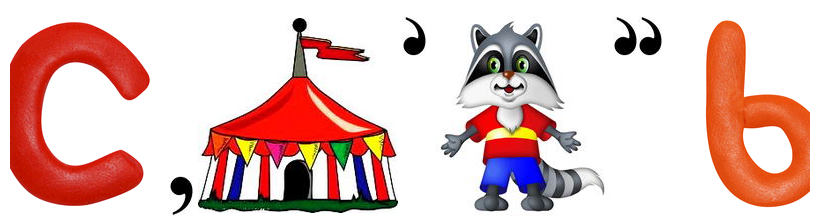 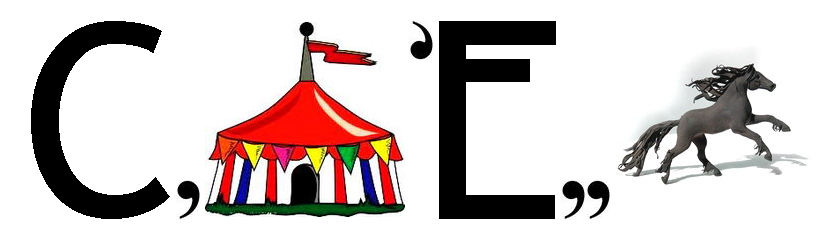 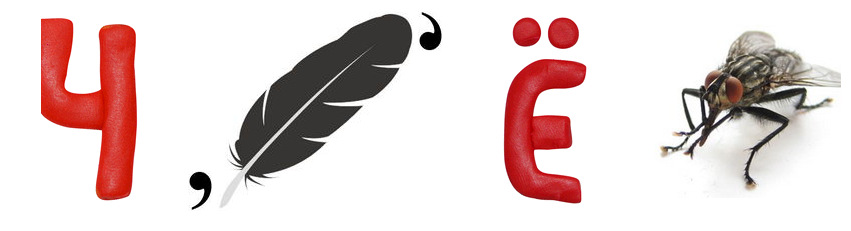 № задания1.	2.	3.	4.	5.	 6.	 7.	8.	9.	10.	11.12.